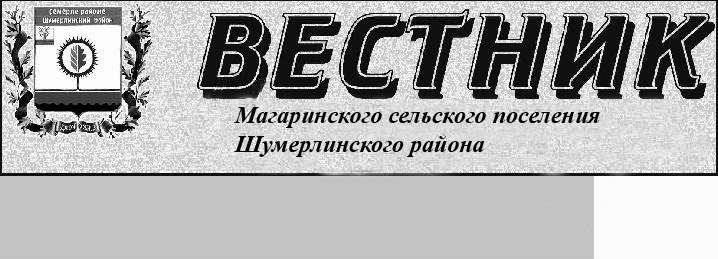 Постановление администрации Магаринского сельского поселения  Шумерлинского района Чувашской Республики «О мерах по обеспечению противопожарной безопасности на территории Магаринского сельского поселения Шумерлинского района  в осенне – зимний период 2019-2020 годов »№ 64/1 от 02.12.2019В соответствии с Федеральным законом от 21.12.1994 № 69-ФЗ «О пожарной безопасности» (с изменениями и дополнениями), с целью обеспечения первичных мер пожарной безопасности для защиты людей и сохранности материальных ценностей организаций, независимо от их организационно-правовых форм и форм собственности, а также защиты жилого сектора Магаринского сельского поселения Шумерлинского района от пожаров в осенне-зимний период 2019-2020 г.г. администрация Магаринского сельского поселения п о с т а н о в л я е т: 1. Обеспечить в целях пожаротушения условия для забора в любое время года воды из источников наружного водоснабжения, расположенных в сельских населенных пунктах и на прилегающих к ним территориях; 2. Заключить договора с подрядными организациями по содержанию дорог между населенными пунктами, уличных дорог, дорог к противопожарным водоемам; 3. Через старост активизировать среди населения работу по пропаганде мер пожарной безопасности в жилом секторе. 4. Совместно с сотрудниками органов государственного пожарного надзора организовать приемку помещений, в которых будут проводиться новогодние мероприятия с установкой новогодних елок, на предмет их соответствия противопожарным требованиям. 5. При проведении новогодних мероприятий на объектах с массовым пребыванием людей установить дежурство специалистов администрации и членов добровольных пожарных дружин. Практически отработать с ними, дежурным персоналом объектов порядок действий на случай пожара, правила пользования первичными средствами пожаротушения. 6. Опубликовать настоящее постановление в печатном издании «Вестник Магаринского сельского поселения». 7. Контроль за выполнением настоящего постановления возлагаю на себя. Глава администрации Магаринского сельского поселения   Егорова Л.Д.Постановление администрации Магаринского сельского поселения  Шумерлинского района Чувашской Республики «О внесении изменения в постановление Магаринского сельского поселения  от 11.07.2012 № 53 «Об утверждении административного регламента администрации Магаринского сельского поселения Шумерлинского района по предоставлению муниципальной услуги «Перевод жилого помещения в нежилое помещение или нежилого помещения в жилое помещение »№ 65 от 03.12.2019В соответствии с Федеральным законом от 27.07.2010 № 210-ФЗ «Об организации предоставления государственных и муниципальных услуг», Федеральным законом от 24.11.1995 № 181-ФЗ «О социальной защите инвалидов в Российской Федерации»,  Уставом Магаринского сельского поселения Шумерлинского района в целях повышения качества предоставления муниципальных услугадминистрация Магаринского сельского поселения п о с т а н о в л я е т:1. Внести в административный  регламент по предоставлению муниципальной  услуги «Перевод жилого помещения в нежилое помещение или нежилого помещения в жилое помещение», утвержденный постановлением Магаринского сельского поселения  от 11.07.2012  № 53  следующее изменение:1.1. пункт 2.12. изложить в следующей редакции:«2.12. Требования к помещениям, в которых предоставляется муниципальная услуга, к месту ожидания и приема заявителей, размещению и оформлению визуальной, текстовой информации о порядке предоставления муниципальной услуги, в том числе к обеспечению доступности для инвалидов указанных объектов в соответствии с законодательством Российской Федерации о социальной защите инвалидовВ помещении, в котором предоставляется муниципальная услуга, создаются условия для беспрепятственного доступа в него инвалидов в соответствии с законодательством Российской Федерации о социальной защите инвалидов. Вход в здание администрации Магаринского сельского поселения Шумерлинского района должен обеспечивать свободный доступ заявителей, быть оборудован удобной лестницей с поручнями, широкими проходами, а также пандусами для передвижения кресел-колясок. В местах предоставления муниципальной услуги предусматривается оборудование посадочных мест, создание условий для обслуживания маломобильных групп населения.В соответствии с законодательством Российской Федерации о социальной защите инвалидов инвалидам обеспечиваются:возможность самостоятельного передвижения по территории, на которой расположено здание администрации Магаринского сельского поселения Шумерлинского района, посадки в транспортное средство и высадки из него, в том числе с использованием кресла-коляски;сопровождение инвалидов, имеющих стойкие расстройства функции зрения и самостоятельного передвижения, и оказание им помощи в здании администрации Магаринского сельского поселения Шумерлинского района;надлежащее размещение оборудования и носителей информации, необходимых для обеспечения беспрепятственного доступа инвалидов в здание администрации Магаринского сельского поселения Шумерлинского района и к муниципальной услуге с учетом ограничений их жизнедеятельности;дублирование необходимой для инвалидов звуковой и зрительной информации, а также надписей, знаков и иной текстовой и графической информации знаками, выполненными рельефно-точечным шрифтом Брайля, допуск сурдопереводчика и тифлосурдопереводчика;допуск в здание администрации Магаринского сельского поселения Шумерлинского района собаки-проводника при наличии документа, подтверждающего ее специальное обучение и выдаваемого по форме и в порядке, которые определяются федеральным органом исполнительной власти, осуществляющим функции по выработке и реализации государственной политики и нормативно-правовому регулированию в сфере социальной защиты населения;оказание работниками администрации Магаринского сельского поселения Шумерлинского района, предоставляющими муниципальную услугу, помощи инвалидам в преодолении барьеров, мешающих получению ими муниципальной услуги наравне с другими лицами;на стоянке транспортных средств около знания администрации Магаринского сельского поселения Шумерлинского района выделяется не менее 10% мест (но не менее одного места) для бесплатной парковки транспортных средств, управляемых инвалидами I, II групп, а также инвалидами III группы в порядке, установленном Правительством Российской Федерации, и транспортных средств, перевозящих таких инвалидов и (или) детей-инвалидов. Указанные места для парковки не должны занимать иные транспортные средства.В случае невозможности полностью приспособить здание администрации Магаринского сельского поселения Шумерлинского района с учетом потребностей инвалидов в соответствии со статьей 15 Федерального закона от 24 ноября 1995 г. N 181-ФЗ "О социальной защите инвалидов в Российской Федерации" должны приниматься меры для обеспечения доступа инвалидов к месту предоставления муниципальной услуги либо, когда это возможно, обеспечения ее предоставления по месту жительства инвалида или в дистанционном режиме.Вход в здания администрации Магаринского сельского поселения Шумерлинского района  Чувашской Республики  оформлен вывеской с указанием основных реквизитов администрации Магаринского сельского поселения на русском и чувашском языках,  а также графиком работы специалистов администрации Магаринского сельского поселения Шумерлинского района Чувашской Республики.Каждое помещение для предоставления муниципальной услуги оснащается телефоном, компьютером и принтером.Для ожидания приема гражданам отводятся места, оборудованные стульями, столами (стойками), письменными принадлежностями для возможности оформления документов.Для свободного получения информации о фамилиях, именах, отчествах и должностях специалистов, предоставляющих муниципальную услугу, указанные должностные лица обеспечиваются личными нагрудными идентификационными карточками с указанием фамилии, имени, отчества и должности, крепящимися с помощью зажимов к одежде, либо настольными табличками аналогичного содержания.Специалист, предоставляющий муниципальную услугу, обязан предложить заявителю воспользоваться стулом, находящимся рядом с рабочим местом данного специалиста.Визуальная, текстовая информация о порядке предоставления муниципальной услуги размещается на информационном стенде администрации Магаринского сельского поселения Шумерлинского района, на официальном сайте органа местного самоуправления, на Едином портале государственных и муниципальных услуг. Оформление визуальной, текстовой информации о порядке предоставления муниципальной услуги должно соответствовать оптимальному зрительному восприятию этой информации.Информационные стенды оборудуются в доступном для заявителей помещении администрации Магаринского сельского поселения Шумерлинского района.Помещение для приема заявителей оборудуется противопожарной системой и средствами пожаротушения, системой оповещения о возникновении чрезвычайной ситуации. Вход и выход из помещений оборудуются соответствующими указателями.»2. Настоящее постановление вступает в силу после его официального опубликования в информационном издании «Вестник Магаринского сельского поселения Шумерлинского района» и подлежит размещению на официальном сайте Магаринского сельского поселения Шумерлинского района.Глава администрации Магаринского сельского поселения Л.Д. Егорова Постановление администрации Магаринского сельского поселения  Шумерлинского района Чувашской Республики «О проведении смотра-конкурса на лучшее новогоднее оформление»№ 66/1 от 09.12.2019В целях улучшения санитарного и эстетического состояния населенных пунктов поселения, проведения предновогоднего оформления улиц, административных зданий, домов, расположенных на территории Магаринского сельского поселения         администрация Магаринского сельского поседения п о с т а н о в л я е т :1. Провести смотр – конкурс на лучшее новогоднее оформление учреждений, организаций, торговых точек, улиц, а также жилых домов, расположенных на территории Магаринского сельского поселения.2.  Утвердить Положение о проведении смотра  - конкурса на лучшее новогоднее оформление учреждений, организаций, торговых точек, улиц, а также жилых домов, расположенных на территории Магаринского сельского поселения (Приложение 1).        3.  Создать комиссию для проведения смотра – конкурса (Приложение 2).        4. Определить сроки проведения конкурса:- 9 декабря  2016 г. – обнародование Положения о конкурсе;  - с 25 по 29 декабря 2019 г. –  объезд по населенным пунктам;- 30 декабря 2016 г. - подведение итогов смотра - конкурса и объявление победителей, вручение дипломов и памятных подарков победителям.    5.   Настоящее постановление обнародовать в установленном порядке.6. Контроль за исполнением настоящего постановления оставляю за собой.Глава Магаринского сельского поселения   Л.Д.ЕгороваПриложение №1к постановлению администрации Магаринского сельского поселенияот 09.12.2016 №66/1 ПОЛОЖЕНИЕо проведении смотра-конкурса на лучшее новогоднее оформление учреждений, организаций, торговых точек, улиц, а также жилых домов, расположенных на территории Магаринского сельского поселения1. Цели проведения смотр-конкурса:а) создание праздничной обстановки на улицах, придомовых территориях;         б) активация деятельности руководителей учреждений, организаций и индивидуальных предпринимателей, а также жителей поселения в оформлении улиц, фасадов зданий, домов;         в) развитие и поощрение художественного творчества.2. Номинации конкурса:Первая: «Новогоднее оформление территории, фасадов зданий организаций, учреждений, торговых точек независимо от их организационно-правовой формы».         Вторая: «Новогоднее оформление фасадов и придомовых территорий жилых, частных и многоквартирных домов поселения».         Третья: «Лучшая новогодняя елка Магаринского сельского поселения».3. Участники номинаций конкурса:3.1. в первой номинации - любая организация, учреждение, собственники и арендаторы торговых точек, расположенных на территории Магаринского сельского поселения; 3.2. во второй номинации - жители населённых пунктов сельского поселения;3.3. в третьей номинации – населенные пункты сельского поселения, в которых силами жителей установлена и оформлена уличная новогодняя елка.4. Порядок оценки участников:4.1. Оценка участников номинаций осуществляется комиссией, состав которой утверждается постановлением администрации.4.2. Оценка участников номинаций проводится по 5-бальной шкале. 5. Награждение победителей конкурса.5.1. В номинациях: «Новогоднее оформление территории, фасадов зданий организаций, учреждений, торговых точек независимо от их организационно-правовой формы» - 3 (Три) призовых места;«Новогоднее оформление фасадов и придомовых территорий жилых частных и многоквартирных домов поселения» призовые места определяются по каждому населенному пункту:п. Саланчик – 3 призовых мест;д. Петропавловск - 3 призовых места;д. Нижний Магарин – 1 призовое место;д. Верхний Магарин – 1 призовое место;п.Автобус – 1 призовое место;д. Егоркино – 1 призовое место:п.Комар – 1 призовое место;п.Полярная Звезда – 1 призовое место;п.Триер – 1 призовое место;п.Покровское – 1 призовое место. «Лучшая новогодняя елка Магаринского сельского поселения» - 1 призовое место. 5.2. За призовые места победители награждаются Дипломами и памятными подарками.Приложение № 2к постановлению администрацииМагаринского сельского поселенияот 09.12.2019 г. № 66/1 Состав комиссии смотра-конкурса на лучшее новогоднее оформление  учреждений, организаций, торговых точек, улиц, а также жилых домов, расположенных на территории Магаринского сельского поселенияПредседатель комиссии: Егорова Л.Д.  - Глава Магаринского сельского поселения, председатель комиссии;Секретарь комиссии:Аршинова В.В. – заведующая Саланчикского сельского клуба Члены комиссии:	 Мамонова Е.В.. -  ведущий специалист-эксперт администрации Магаринского сельского поселения; Надеждина А.А. – депутат Собрания депутатов Шумерлинского района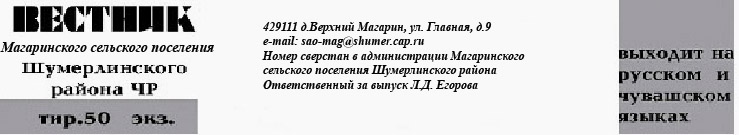 